Anmerkungen: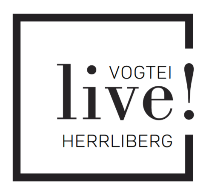 Projektantrag Vogtei LiveProjektantrag Vogtei Live1. Titel der Veranstaltung2. Inhalt der Veranstaltung3. Zielpublikum4. Format(Vortrag, Diskussionsrunde, Konzert, Workshop usw.)5. Kadenz / Häufigkeit6. Räumlichkeit7. Termin(ab wann ist der Anlass möglich; welcher Wochentag/welche Uhrzeit sind erwünscht) 8. Verpflegung(Anlass mit oder ohne)9. Eintritt(kostenpflichtig oder nicht; Höhe des Eintritts)10. Konzept / Realisation(Kontaktdaten der Verantwortlichen)